花蓮縣吉安鄉北昌國小疑似身心障礙學生校內轉介單
收件者：                         主任：以上內容請就您所知道的狀況盡量填寫，填寫完畢後請交給諮商輔導組，由諮商輔導組進行後續行政流程行政流程敬請參閱「花蓮縣疑似特殊教育學生『轉介前介入輔導』建議須知」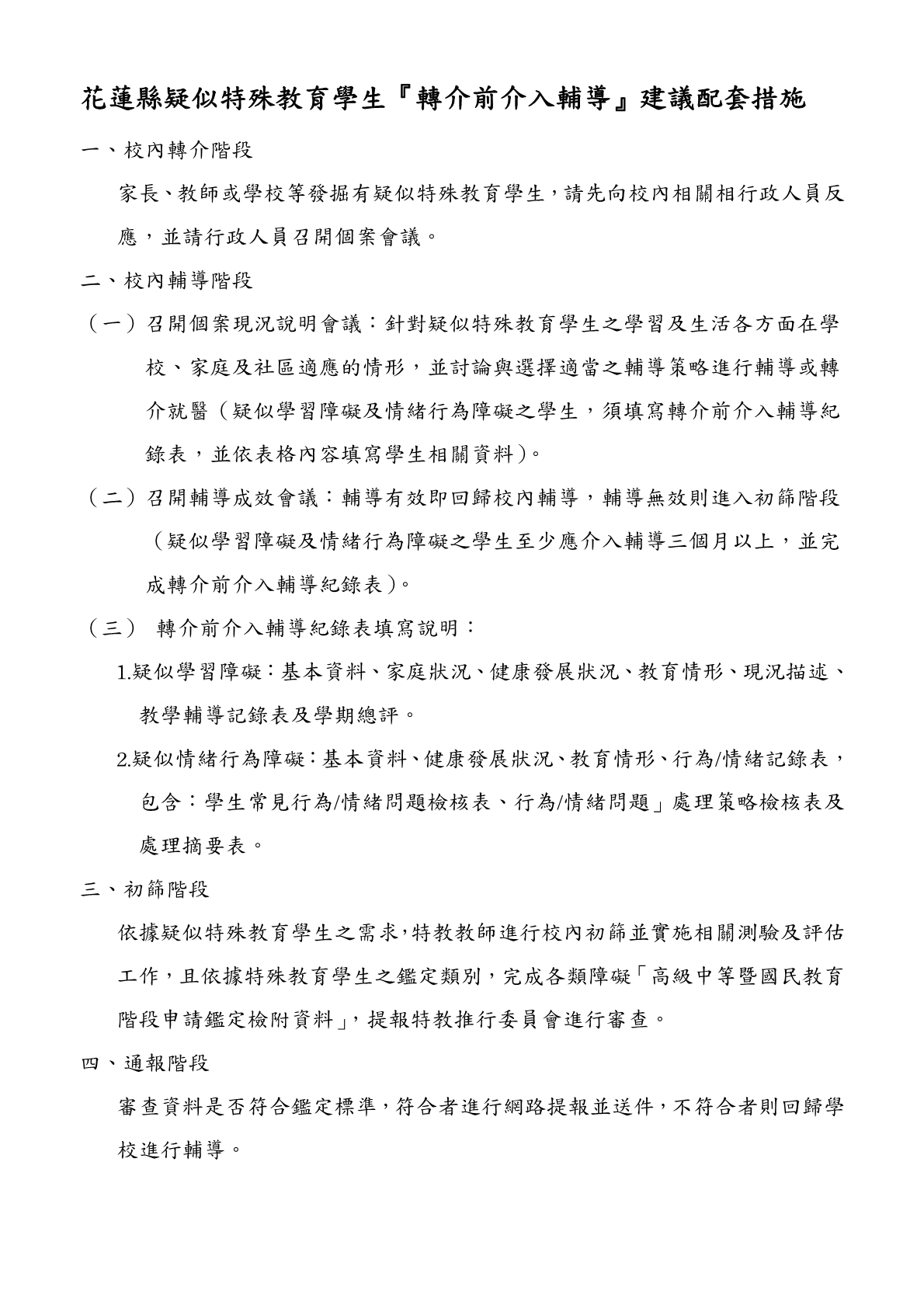 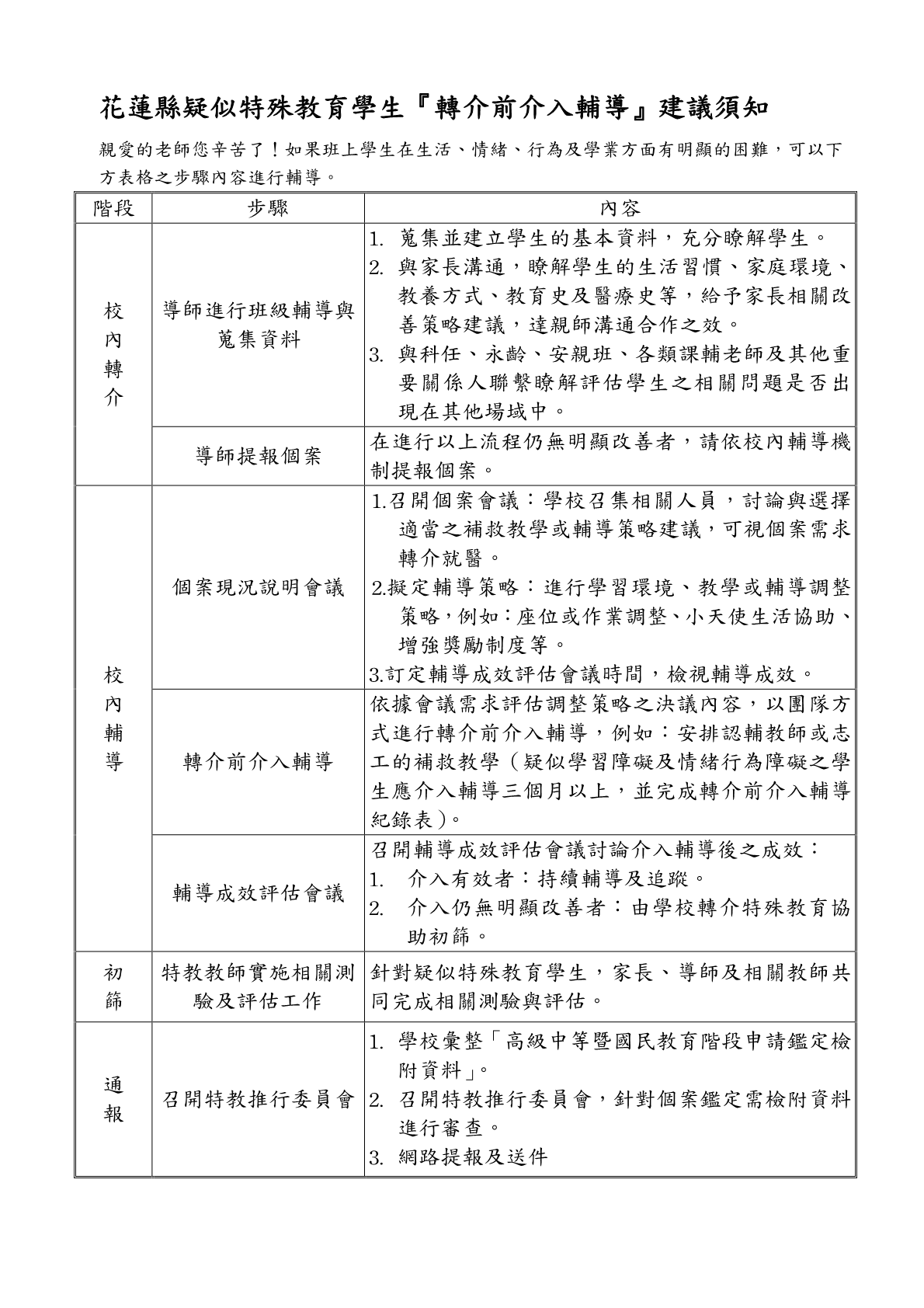 學生姓名性別轉介者轉介者班級座號轉介日期轉介日期轉介原因您轉介的原因是因為該生在學校哪一方面的表現明顯讓您覺得需要提報?學習方面  情緒方面  感官方面(如視覺、聽覺、肢體)其他方面具體行為描述：您轉介的原因是因為該生在學校哪一方面的表現明顯讓您覺得需要提報?學習方面  情緒方面  感官方面(如視覺、聽覺、肢體)其他方面具體行為描述：您轉介的原因是因為該生在學校哪一方面的表現明顯讓您覺得需要提報?學習方面  情緒方面  感官方面(如視覺、聽覺、肢體)其他方面具體行為描述：您轉介的原因是因為該生在學校哪一方面的表現明顯讓您覺得需要提報?學習方面  情緒方面  感官方面(如視覺、聽覺、肢體)其他方面具體行為描述：您轉介的原因是因為該生在學校哪一方面的表現明顯讓您覺得需要提報?學習方面  情緒方面  感官方面(如視覺、聽覺、肢體)其他方面具體行為描述：您轉介的原因是因為該生在學校哪一方面的表現明顯讓您覺得需要提報?學習方面  情緒方面  感官方面(如視覺、聽覺、肢體)其他方面具體行為描述：您轉介的原因是因為該生在學校哪一方面的表現明顯讓您覺得需要提報?學習方面  情緒方面  感官方面(如視覺、聽覺、肢體)其他方面具體行為描述：醫療資料無有診斷書(請附診斷內容)無有診斷書(請附診斷內容)無有診斷書(請附診斷內容)身心障礙證明或手冊身心障礙證明或手冊無有 等級：   
 類別：           無有 等級：   
 類別：           用藥紀錄無服用藥物有服用           藥物，目的是減輕或穩定           症狀有服用           藥物，目的是減輕或穩定           症狀曾服用           藥物，因           停止服用。無服用藥物有服用           藥物，目的是減輕或穩定           症狀有服用           藥物，目的是減輕或穩定           症狀曾服用           藥物，因           停止服用。無服用藥物有服用           藥物，目的是減輕或穩定           症狀有服用           藥物，目的是減輕或穩定           症狀曾服用           藥物，因           停止服用。無服用藥物有服用           藥物，目的是減輕或穩定           症狀有服用           藥物，目的是減輕或穩定           症狀曾服用           藥物，因           停止服用。無服用藥物有服用           藥物，目的是減輕或穩定           症狀有服用           藥物，目的是減輕或穩定           症狀曾服用           藥物，因           停止服用。無服用藥物有服用           藥物，目的是減輕或穩定           症狀有服用           藥物，目的是減輕或穩定           症狀曾服用           藥物，因           停止服用。無服用藥物有服用           藥物，目的是減輕或穩定           症狀有服用           藥物，目的是減輕或穩定           症狀曾服用           藥物，因           停止服用。是否接受過專業治療或輔導未曾接受過專業治療或輔導有類別：物理治療  職能治療  語言治療  心理治療其他                         未曾接受過專業治療或輔導有類別：物理治療  職能治療  語言治療  心理治療其他                         未曾接受過專業治療或輔導有類別：物理治療  職能治療  語言治療  心理治療其他                         未曾接受過專業治療或輔導有類別：物理治療  職能治療  語言治療  心理治療其他                         未曾接受過專業治療或輔導有類別：物理治療  職能治療  語言治療  心理治療其他                         未曾接受過專業治療或輔導有類別：物理治療  職能治療  語言治療  心理治療其他                         未曾接受過專業治療或輔導有類別：物理治療  職能治療  語言治療  心理治療其他                         健康狀況感官(視力、聽力)  正常  異常(請註明:                          生理(肢體、身體病弱)  正常異常(請註明:                          健康狀況感官(視力、聽力)  正常  異常(請註明:                          生理(肢體、身體病弱)  正常異常(請註明:                          健康狀況感官(視力、聽力)  正常  異常(請註明:                          生理(肢體、身體病弱)  正常異常(請註明:                          健康狀況感官(視力、聽力)  正常  異常(請註明:                          生理(肢體、身體病弱)  正常異常(請註明:                          健康狀況感官(視力、聽力)  正常  異常(請註明:                          生理(肢體、身體病弱)  正常異常(請註明:                          健康狀況感官(視力、聽力)  正常  異常(請註明:                          生理(肢體、身體病弱)  正常異常(請註明:                          健康狀況感官(視力、聽力)  正常  異常(請註明:                          生理(肢體、身體病弱)  正常異常(請註明:                          健康狀況感官(視力、聽力)  正常  異常(請註明:                          生理(肢體、身體病弱)  正常異常(請註明:                          感官動作或口語能力方面的特徵(可複選)大動作協調能力不佳  手眼協調不佳  精細動作能力不佳體能活動能力不佳(跳繩、平衡木、打球等一般學校體育項目)話少或極少說話  講話發音不清楚，或聲調不對聽話理解能力差，常抓不到別人說話的重點口語能力表達差，無法與老師或同學溝通感官動作或口語能力方面的特徵(可複選)大動作協調能力不佳  手眼協調不佳  精細動作能力不佳體能活動能力不佳(跳繩、平衡木、打球等一般學校體育項目)話少或極少說話  講話發音不清楚，或聲調不對聽話理解能力差，常抓不到別人說話的重點口語能力表達差，無法與老師或同學溝通感官動作或口語能力方面的特徵(可複選)大動作協調能力不佳  手眼協調不佳  精細動作能力不佳體能活動能力不佳(跳繩、平衡木、打球等一般學校體育項目)話少或極少說話  講話發音不清楚，或聲調不對聽話理解能力差，常抓不到別人說話的重點口語能力表達差，無法與老師或同學溝通感官動作或口語能力方面的特徵(可複選)大動作協調能力不佳  手眼協調不佳  精細動作能力不佳體能活動能力不佳(跳繩、平衡木、打球等一般學校體育項目)話少或極少說話  講話發音不清楚，或聲調不對聽話理解能力差，常抓不到別人說話的重點口語能力表達差，無法與老師或同學溝通感官動作或口語能力方面的特徵(可複選)大動作協調能力不佳  手眼協調不佳  精細動作能力不佳體能活動能力不佳(跳繩、平衡木、打球等一般學校體育項目)話少或極少說話  講話發音不清楚，或聲調不對聽話理解能力差，常抓不到別人說話的重點口語能力表達差，無法與老師或同學溝通感官動作或口語能力方面的特徵(可複選)大動作協調能力不佳  手眼協調不佳  精細動作能力不佳體能活動能力不佳(跳繩、平衡木、打球等一般學校體育項目)話少或極少說話  講話發音不清楚，或聲調不對聽話理解能力差，常抓不到別人說話的重點口語能力表達差，無法與老師或同學溝通感官動作或口語能力方面的特徵(可複選)大動作協調能力不佳  手眼協調不佳  精細動作能力不佳體能活動能力不佳(跳繩、平衡木、打球等一般學校體育項目)話少或極少說話  講話發音不清楚，或聲調不對聽話理解能力差，常抓不到別人說話的重點口語能力表達差，無法與老師或同學溝通感官動作或口語能力方面的特徵(可複選)大動作協調能力不佳  手眼協調不佳  精細動作能力不佳體能活動能力不佳(跳繩、平衡木、打球等一般學校體育項目)話少或極少說話  講話發音不清楚，或聲調不對聽話理解能力差，常抓不到別人說話的重點口語能力表達差，無法與老師或同學溝通學習方面的特徵(請勾選相對於同年齡的孩子，能力落差大的項目，可複選)記憶力差   不會認字，或能認讀的字少   無法讀課文等文本對課文內容無法理解，也很難抓取閱讀文本的重點寫字困難   無法自己完成作業   數學會計算，但不會解應用問題   已學習的數學概念無法應用學習新課程速度很慢  認真學仍學不會  學習方面的特徵(請勾選相對於同年齡的孩子，能力落差大的項目，可複選)記憶力差   不會認字，或能認讀的字少   無法讀課文等文本對課文內容無法理解，也很難抓取閱讀文本的重點寫字困難   無法自己完成作業   數學會計算，但不會解應用問題   已學習的數學概念無法應用學習新課程速度很慢  認真學仍學不會  學習方面的特徵(請勾選相對於同年齡的孩子，能力落差大的項目，可複選)記憶力差   不會認字，或能認讀的字少   無法讀課文等文本對課文內容無法理解，也很難抓取閱讀文本的重點寫字困難   無法自己完成作業   數學會計算，但不會解應用問題   已學習的數學概念無法應用學習新課程速度很慢  認真學仍學不會  學習方面的特徵(請勾選相對於同年齡的孩子，能力落差大的項目，可複選)記憶力差   不會認字，或能認讀的字少   無法讀課文等文本對課文內容無法理解，也很難抓取閱讀文本的重點寫字困難   無法自己完成作業   數學會計算，但不會解應用問題   已學習的數學概念無法應用學習新課程速度很慢  認真學仍學不會  學習方面的特徵(請勾選相對於同年齡的孩子，能力落差大的項目，可複選)記憶力差   不會認字，或能認讀的字少   無法讀課文等文本對課文內容無法理解，也很難抓取閱讀文本的重點寫字困難   無法自己完成作業   數學會計算，但不會解應用問題   已學習的數學概念無法應用學習新課程速度很慢  認真學仍學不會  學習方面的特徵(請勾選相對於同年齡的孩子，能力落差大的項目，可複選)記憶力差   不會認字，或能認讀的字少   無法讀課文等文本對課文內容無法理解，也很難抓取閱讀文本的重點寫字困難   無法自己完成作業   數學會計算，但不會解應用問題   已學習的數學概念無法應用學習新課程速度很慢  認真學仍學不會  學習方面的特徵(請勾選相對於同年齡的孩子，能力落差大的項目，可複選)記憶力差   不會認字，或能認讀的字少   無法讀課文等文本對課文內容無法理解，也很難抓取閱讀文本的重點寫字困難   無法自己完成作業   數學會計算，但不會解應用問題   已學習的數學概念無法應用學習新課程速度很慢  認真學仍學不會  學習方面的特徵(請勾選相對於同年齡的孩子，能力落差大的項目，可複選)記憶力差   不會認字，或能認讀的字少   無法讀課文等文本對課文內容無法理解，也很難抓取閱讀文本的重點寫字困難   無法自己完成作業   數學會計算，但不會解應用問題   已學習的數學概念無法應用學習新課程速度很慢  認真學仍學不會  四、情緒行為方面的特徵(可複選)情緒表達不適當，和情境不合   退縮、膽子很小比一般同學更容易緊張、焦慮   一不滿意，就會哭鬧不停不會保護自己，經常受同學欺負或佔小便宜待人處事或行為舉止顯得比一般同學幼稚、不成熬脾氣很大，經常會生很大的脾氣、罵人經常攻擊同學或破壞物品對周遭的人或活動不太有反應，好像不感興趣經常重複出現相同的動作、或發出相同的聲音老師、同學生氣或受傷時,不會表現出關心或擔心的行為  對周遭的人感興趣,但表現的很奇怪四、情緒行為方面的特徵(可複選)情緒表達不適當，和情境不合   退縮、膽子很小比一般同學更容易緊張、焦慮   一不滿意，就會哭鬧不停不會保護自己，經常受同學欺負或佔小便宜待人處事或行為舉止顯得比一般同學幼稚、不成熬脾氣很大，經常會生很大的脾氣、罵人經常攻擊同學或破壞物品對周遭的人或活動不太有反應，好像不感興趣經常重複出現相同的動作、或發出相同的聲音老師、同學生氣或受傷時,不會表現出關心或擔心的行為  對周遭的人感興趣,但表現的很奇怪四、情緒行為方面的特徵(可複選)情緒表達不適當，和情境不合   退縮、膽子很小比一般同學更容易緊張、焦慮   一不滿意，就會哭鬧不停不會保護自己，經常受同學欺負或佔小便宜待人處事或行為舉止顯得比一般同學幼稚、不成熬脾氣很大，經常會生很大的脾氣、罵人經常攻擊同學或破壞物品對周遭的人或活動不太有反應，好像不感興趣經常重複出現相同的動作、或發出相同的聲音老師、同學生氣或受傷時,不會表現出關心或擔心的行為  對周遭的人感興趣,但表現的很奇怪四、情緒行為方面的特徵(可複選)情緒表達不適當，和情境不合   退縮、膽子很小比一般同學更容易緊張、焦慮   一不滿意，就會哭鬧不停不會保護自己，經常受同學欺負或佔小便宜待人處事或行為舉止顯得比一般同學幼稚、不成熬脾氣很大，經常會生很大的脾氣、罵人經常攻擊同學或破壞物品對周遭的人或活動不太有反應，好像不感興趣經常重複出現相同的動作、或發出相同的聲音老師、同學生氣或受傷時,不會表現出關心或擔心的行為  對周遭的人感興趣,但表現的很奇怪四、情緒行為方面的特徵(可複選)情緒表達不適當，和情境不合   退縮、膽子很小比一般同學更容易緊張、焦慮   一不滿意，就會哭鬧不停不會保護自己，經常受同學欺負或佔小便宜待人處事或行為舉止顯得比一般同學幼稚、不成熬脾氣很大，經常會生很大的脾氣、罵人經常攻擊同學或破壞物品對周遭的人或活動不太有反應，好像不感興趣經常重複出現相同的動作、或發出相同的聲音老師、同學生氣或受傷時,不會表現出關心或擔心的行為  對周遭的人感興趣,但表現的很奇怪四、情緒行為方面的特徵(可複選)情緒表達不適當，和情境不合   退縮、膽子很小比一般同學更容易緊張、焦慮   一不滿意，就會哭鬧不停不會保護自己，經常受同學欺負或佔小便宜待人處事或行為舉止顯得比一般同學幼稚、不成熬脾氣很大，經常會生很大的脾氣、罵人經常攻擊同學或破壞物品對周遭的人或活動不太有反應，好像不感興趣經常重複出現相同的動作、或發出相同的聲音老師、同學生氣或受傷時,不會表現出關心或擔心的行為  對周遭的人感興趣,但表現的很奇怪四、情緒行為方面的特徵(可複選)情緒表達不適當，和情境不合   退縮、膽子很小比一般同學更容易緊張、焦慮   一不滿意，就會哭鬧不停不會保護自己，經常受同學欺負或佔小便宜待人處事或行為舉止顯得比一般同學幼稚、不成熬脾氣很大，經常會生很大的脾氣、罵人經常攻擊同學或破壞物品對周遭的人或活動不太有反應，好像不感興趣經常重複出現相同的動作、或發出相同的聲音老師、同學生氣或受傷時,不會表現出關心或擔心的行為  對周遭的人感興趣,但表現的很奇怪四、情緒行為方面的特徵(可複選)情緒表達不適當，和情境不合   退縮、膽子很小比一般同學更容易緊張、焦慮   一不滿意，就會哭鬧不停不會保護自己，經常受同學欺負或佔小便宜待人處事或行為舉止顯得比一般同學幼稚、不成熬脾氣很大，經常會生很大的脾氣、罵人經常攻擊同學或破壞物品對周遭的人或活動不太有反應，好像不感興趣經常重複出現相同的動作、或發出相同的聲音老師、同學生氣或受傷時,不會表現出關心或擔心的行為  對周遭的人感興趣,但表現的很奇怪五、學業成就表現(如懷疑可能是學習方面的障礙請填寫)最近一次定期評量成績：國語(        )分，數學(        )分，社會(        )分，自然(        )分
英文(        )分五、學業成就表現(如懷疑可能是學習方面的障礙請填寫)最近一次定期評量成績：國語(        )分，數學(        )分，社會(        )分，自然(        )分
英文(        )分五、學業成就表現(如懷疑可能是學習方面的障礙請填寫)最近一次定期評量成績：國語(        )分，數學(        )分，社會(        )分，自然(        )分
英文(        )分五、學業成就表現(如懷疑可能是學習方面的障礙請填寫)最近一次定期評量成績：國語(        )分，數學(        )分，社會(        )分，自然(        )分
英文(        )分五、學業成就表現(如懷疑可能是學習方面的障礙請填寫)最近一次定期評量成績：國語(        )分，數學(        )分，社會(        )分，自然(        )分
英文(        )分五、學業成就表現(如懷疑可能是學習方面的障礙請填寫)最近一次定期評量成績：國語(        )分，數學(        )分，社會(        )分，自然(        )分
英文(        )分五、學業成就表現(如懷疑可能是學習方面的障礙請填寫)最近一次定期評量成績：國語(        )分，數學(        )分，社會(        )分，自然(        )分
英文(        )分五、學業成就表現(如懷疑可能是學習方面的障礙請填寫)最近一次定期評量成績：國語(        )分，數學(        )分，社會(        )分，自然(        )分
英文(        )分